Certificate Of Completion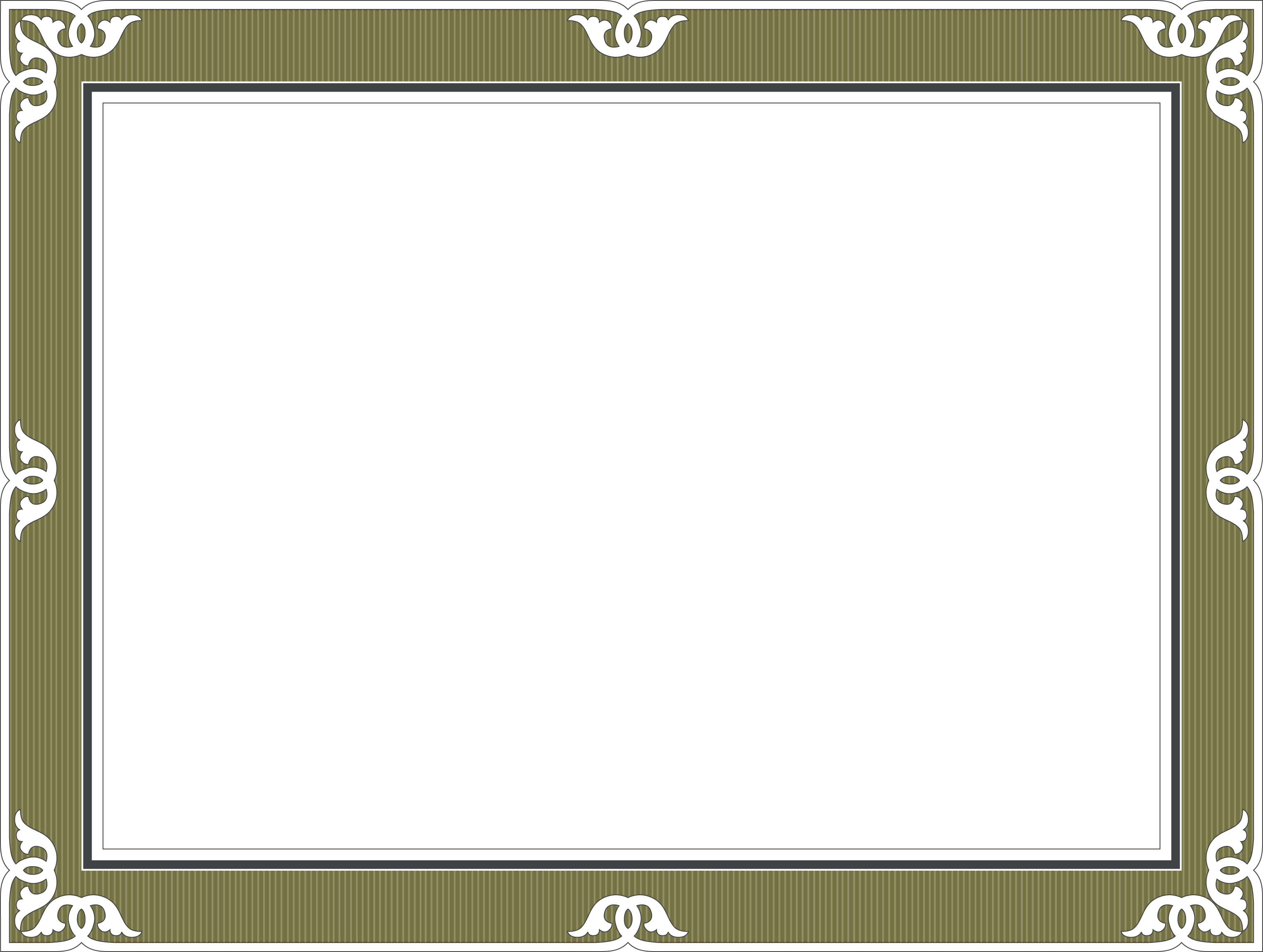 This certifies that_____________________________________________has successfully completed the requirements to earn the scouting badge for Financing Your Future/ 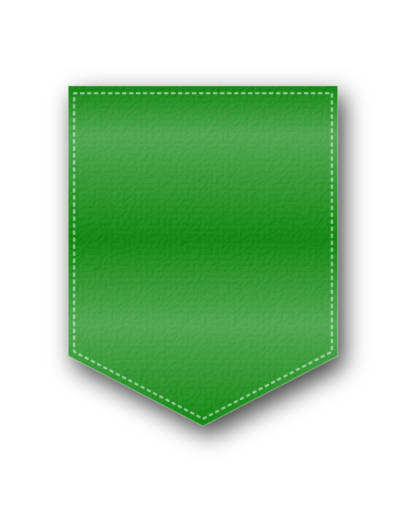 Financing my dreams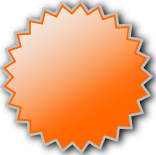 Given this ___ day of __________, 20__